York University 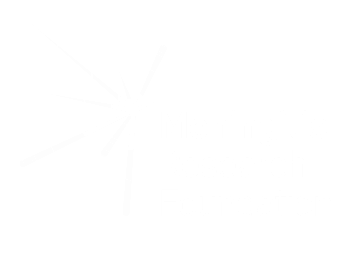 DO NOT request collections in London or the surrounding area. Let us know of any collections you apply for prior to the event.Stadium CollectionsContact the Council to see if you can collect outside stadium grounds 01904 552422York Community Stadium Leisure Complex: 01904403900York RI RUFC: 01904 798930York Acorn Rugby Club: 01904 330351Heworth Amateur Rugby League Club: 01904 421075Train Station CollectionsSpeak to train station managers in person for advice and direct contact details.York Station: 0345 7225333Bag Packs/Supermarket CollectionsGo in-store with your LOA, ask for the manager and look at what dates are available for a bag pack or storefront collection. Secure as many dates as possible and an email address and number to follow-upTesco Superstores: Ask for the Community Champions name and email @communityattesco.co.ukStirling Road: 0345 677 9753Ashkam Bar: 0345 677 9755Waitrose Superstores:Foss Island: 01904 653563Asda Superstores:Layerthorpe: 01904 881410 Morrisons Superstores:Foss Island: 01904 633363Sainsbury’s Superstores:Jockey Lane: 01904 631380Foss Bank: 01904 643801YOUR NOTES 